Managing Data Access on Windows Fileservers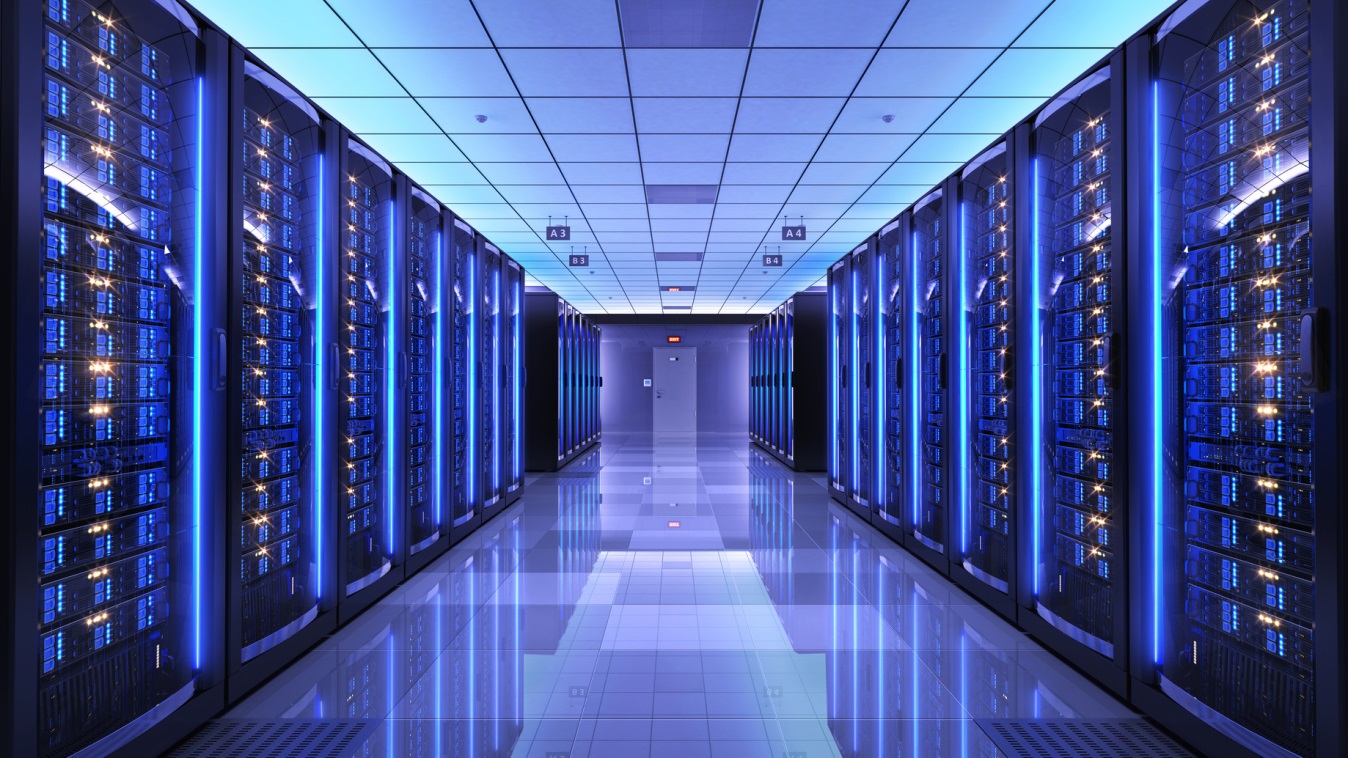 ASSIGNMENT oF USERS TO ACTIVE DIRECTORY SECURITY GROUPSNO ASSIGNMENT OF INDIVIDUAL PERMISSIONSProperly assign users to Active Directory security groups with the appropriate rights to access folders.Never grant users access rights to folders directly, instead implement security through well-defined groups.Establish the principle of least privilege to minimise the users’ access privileges. Use an Excel table to create a matrix to help you in documenting the permissions assigned to users.Implement a continuous authorisation process in which the assigned users’ permissions are audited and cleaned. Never assign individual permissions to users. Instead, use groups to solidify the security of your IT infrastructure and ensure easy management.  Work with the management to ensure users are not assigned excessive access privileges. Create an access request workflow (such as a request portal) to enable users quickly make requests for accessing the files required to complete their tasks. Establish a file server permission policy which comprehensively outlines the way users’ permissions are managed. 